Отчёт о работе в онлайн-лагере «Светлячок»Дата: 15.07.2020Тема   двенадцатого дня  лагеря «Светлячок» - Тропинка Волшебных сказок «У Лукоморья». Утро началось с весёлой зарядки. Затем на минутке безопасности дети познакомились с первой помощью при укусах клещей, что особенно актуально в летний период. Прослушав песенку, дети узнали, что  12 день летнего лагеря посвящен сказкам! Трудно найти человека, который не знает, что такое сказка. Мне кажется, все люди на свете с ними знакомы! Ведь когда мы были маленькими, мама, папа или бабушка рассказывали нам множество сказок. Научившись читать, мы  сами выбираем любимые сказки, читаем их братикам и сестричкам. Как прекрасно оказаться в волшебном мире сказок, где всегда побеждает добро!            В соответствие с тематикой дня запланированы и проведены мероприятия: виртуальная экскурсия по экспозициям музея «Сказки А.С. Пушкина», видео-викторина по сказкам А.С. Пушкина, загадки о сказочных героях. Дети с удовольствием отвечали на вопросы викторины, отгадывали загадки про сказочных героев, смотрели волшебную сказку Г.Х. Андерсена « Дикие лебеди». Были присланы замечательные иллюстрации к любимым сказкам и рисунки сказочных героев.         Во второй половине дня прошел  кружок «Самоделкин», где ребятам был предложен мастер-класс по изготовлению летней цветочной корзинки. У ребят получились прекрасные поделки!       В заключение  ребята посмотрели инструктаж по технике безопасности на тему «Опасно! Ядовитые растения и грибы», «Осторожно! Змеи»       День получился увлекательным и  продуктивным!  Результаты работы можно посмотреть на нашей странице в  Instagram school_22_ipatovo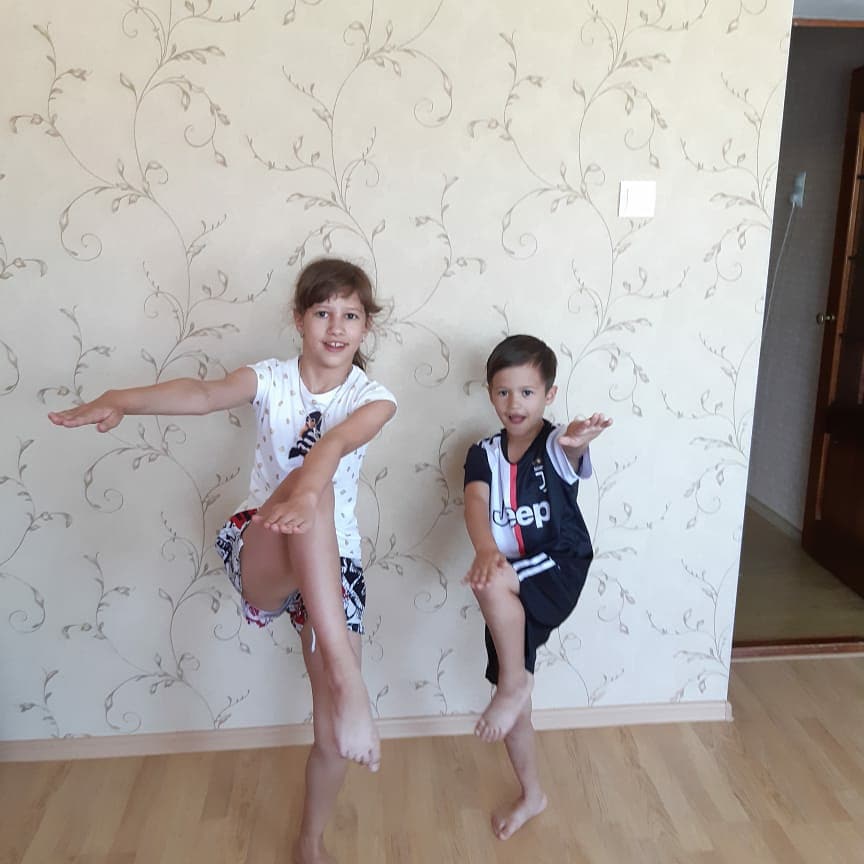 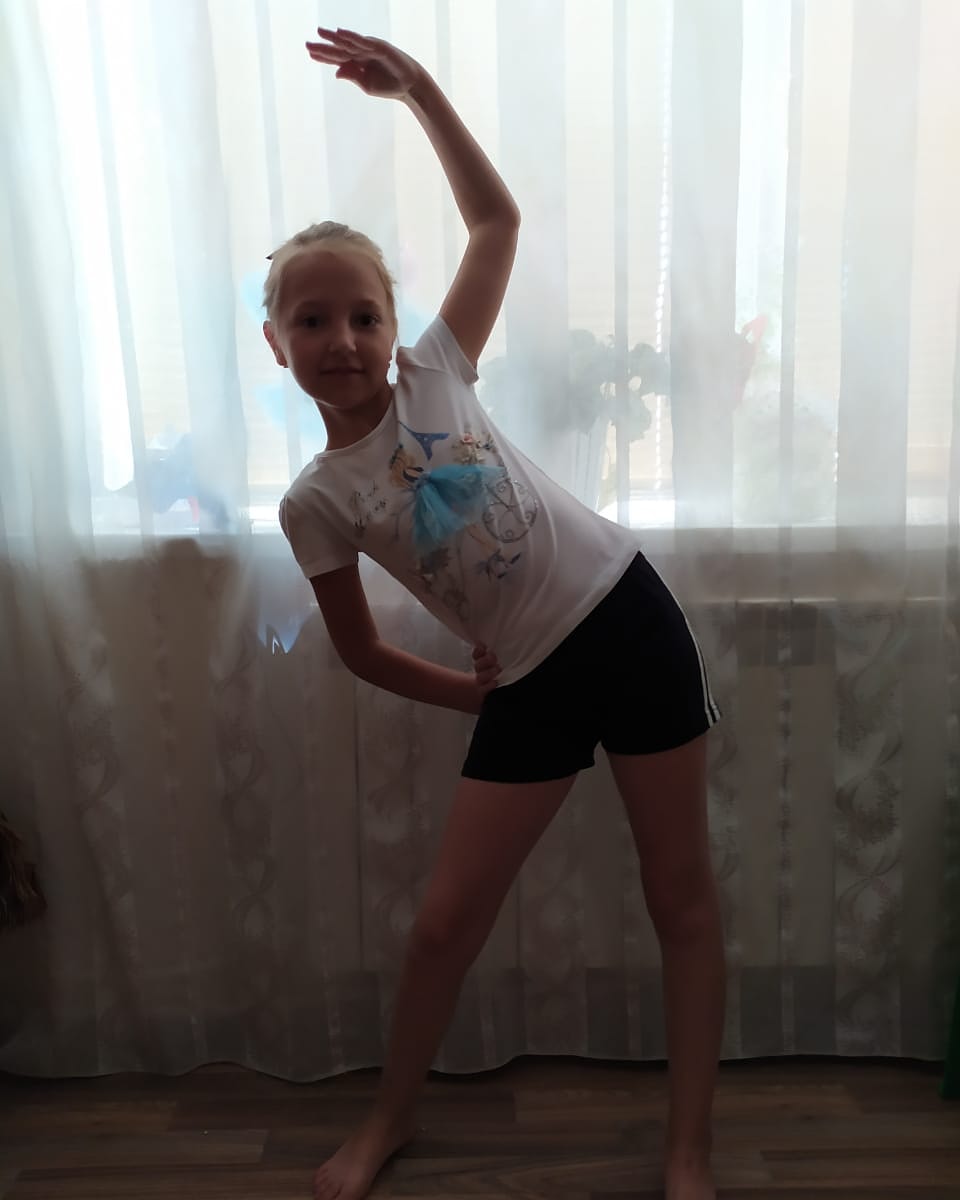 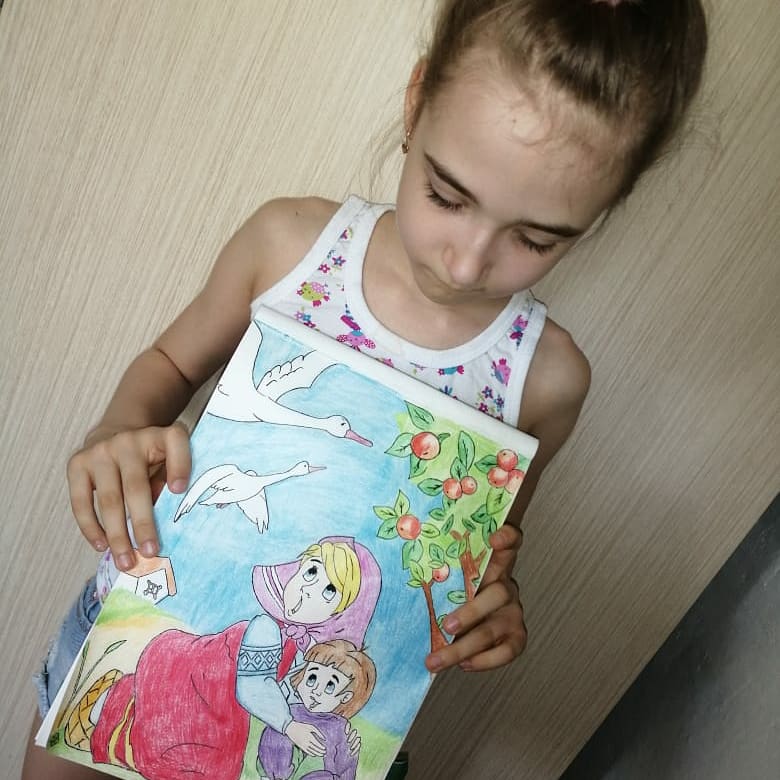 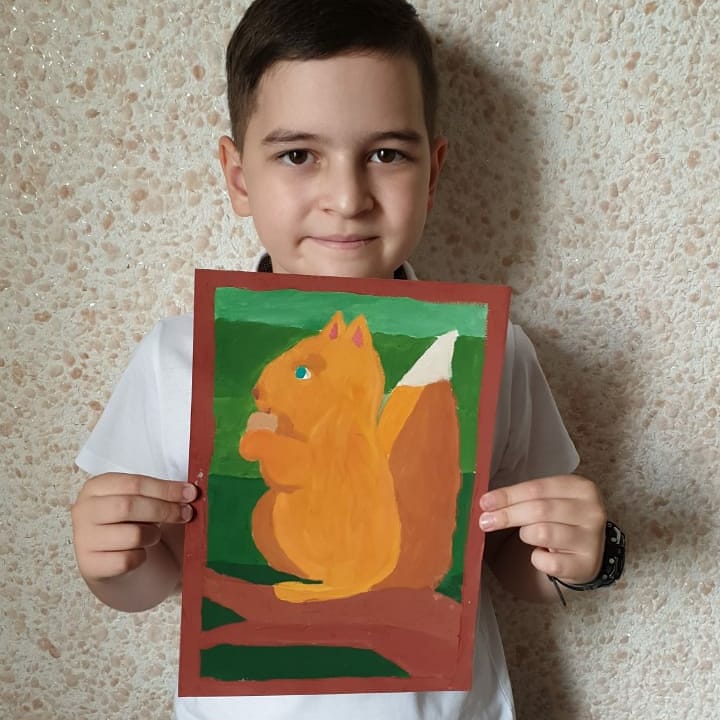 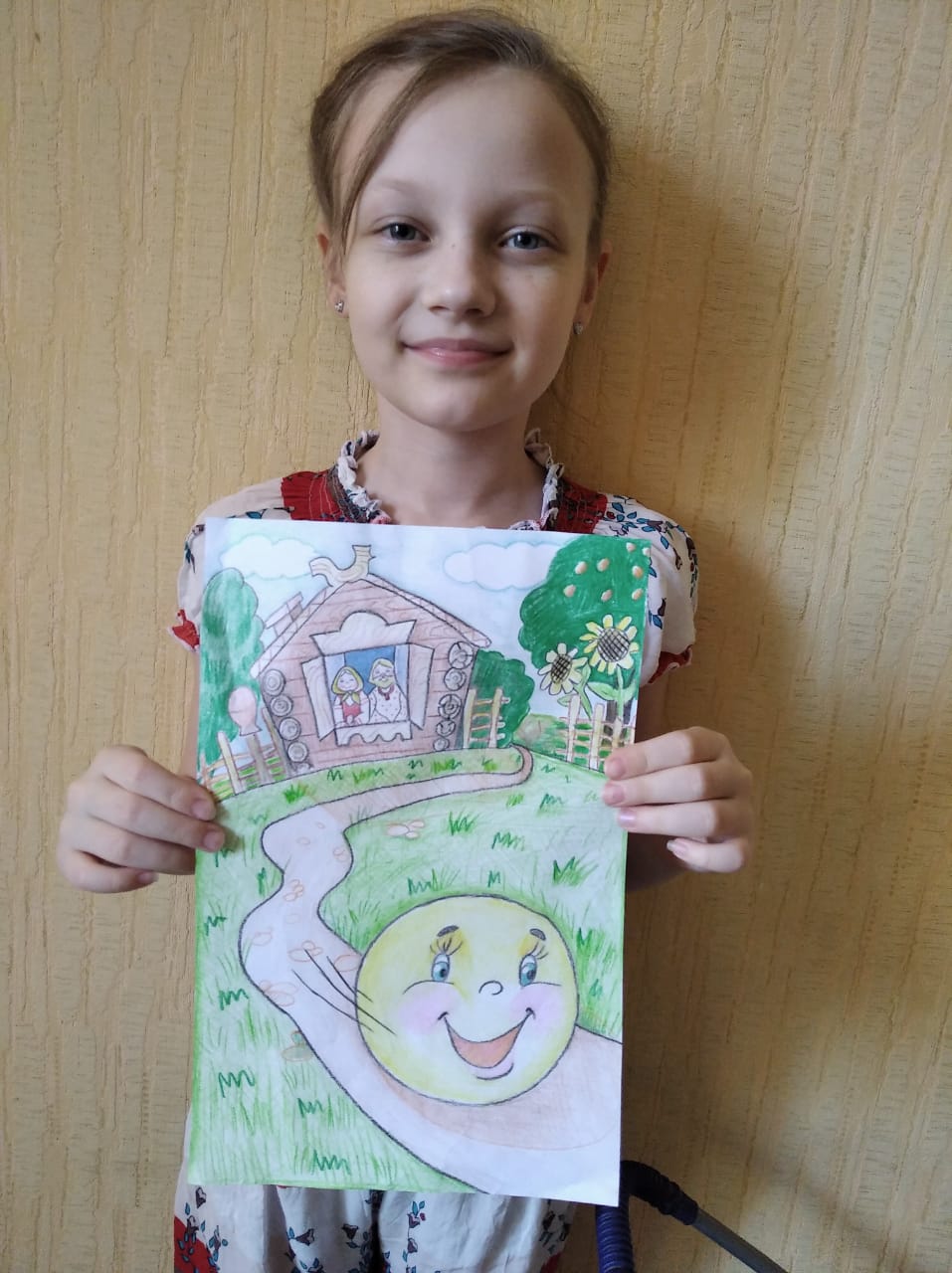 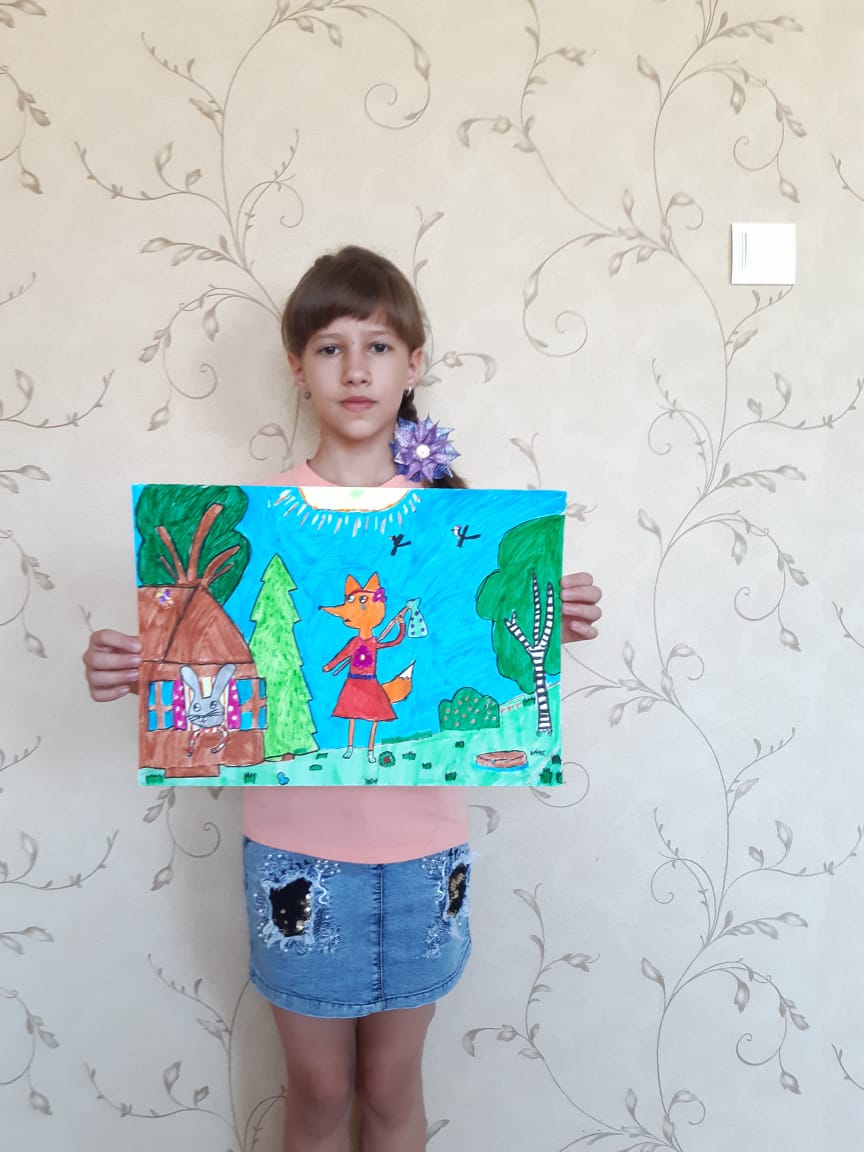 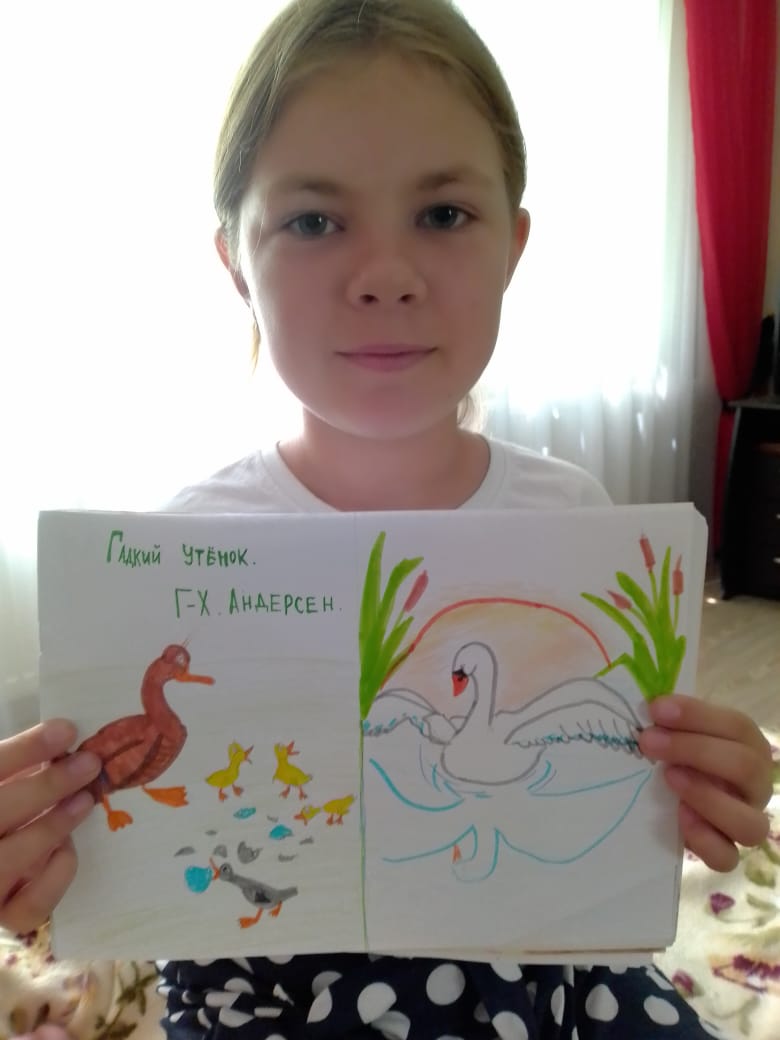 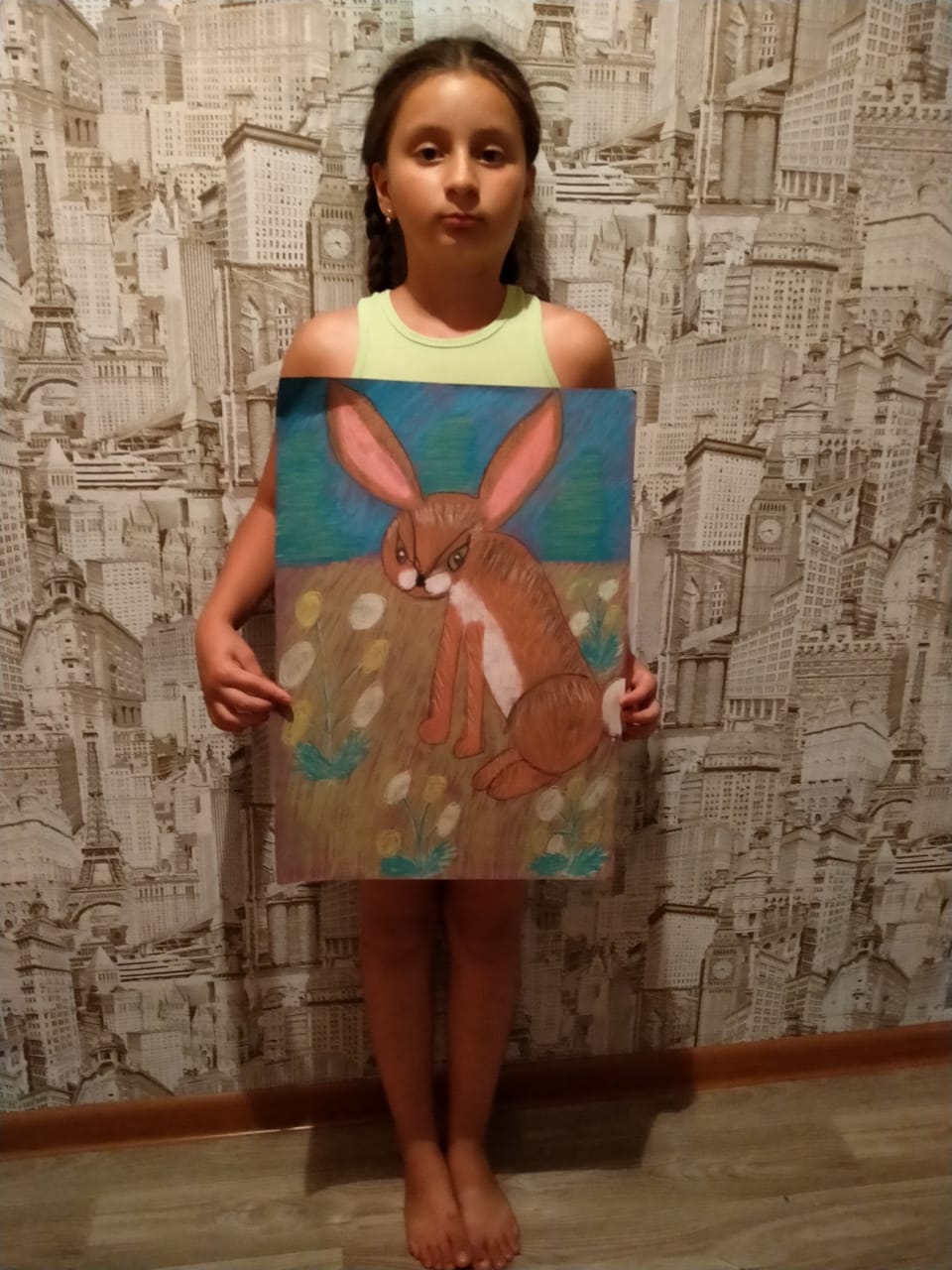 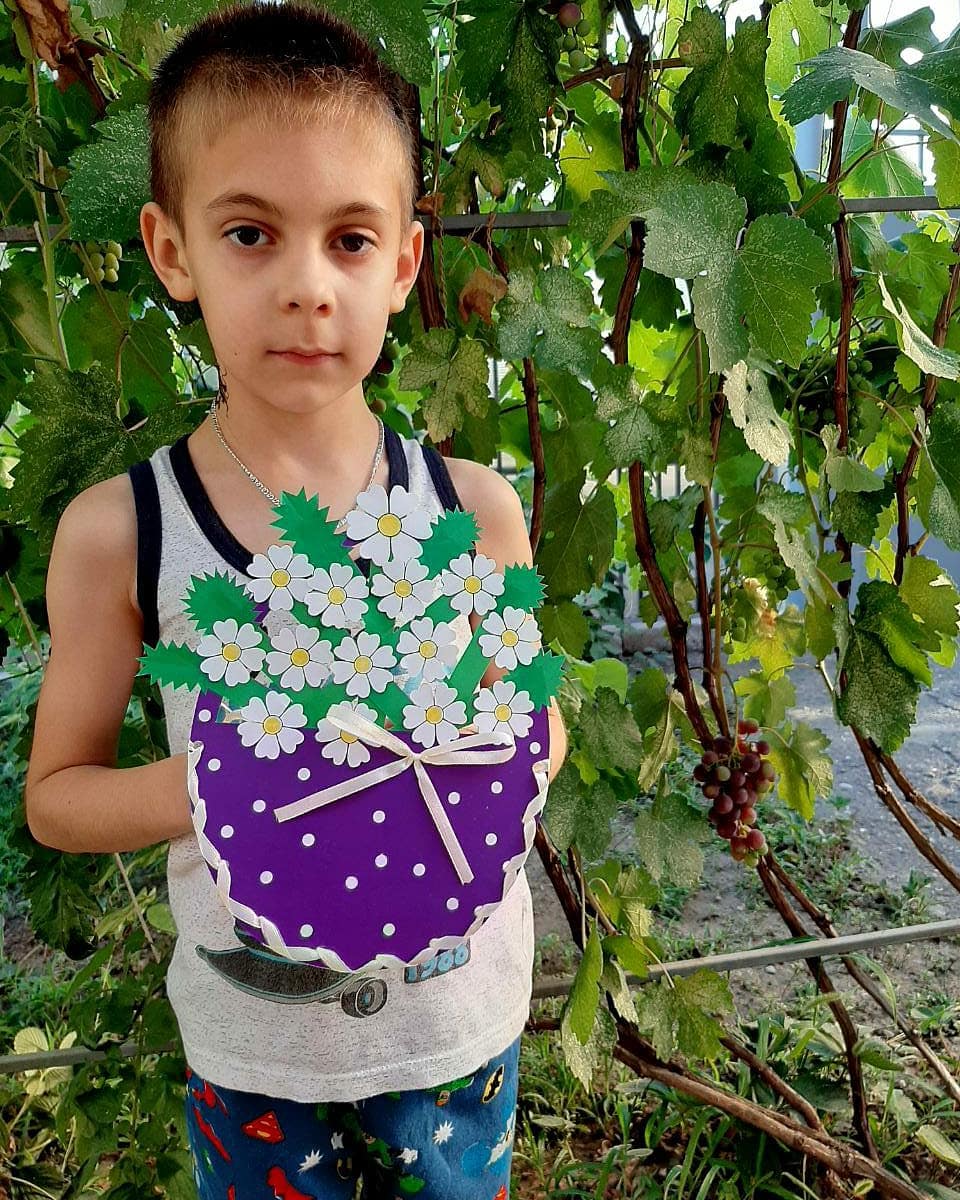 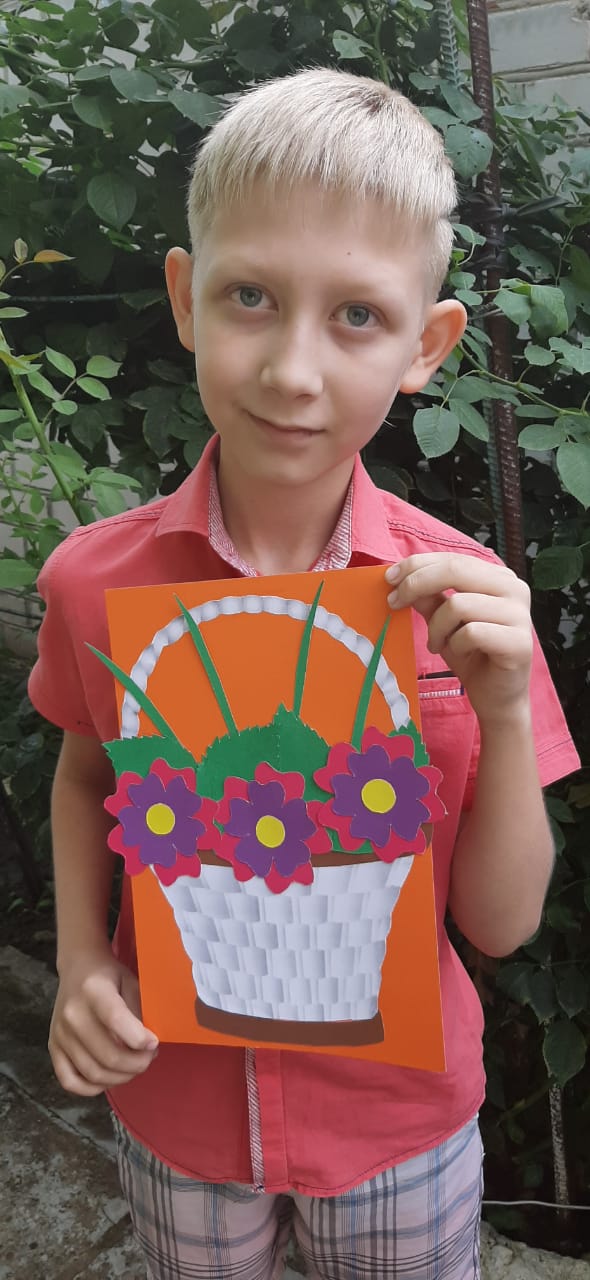 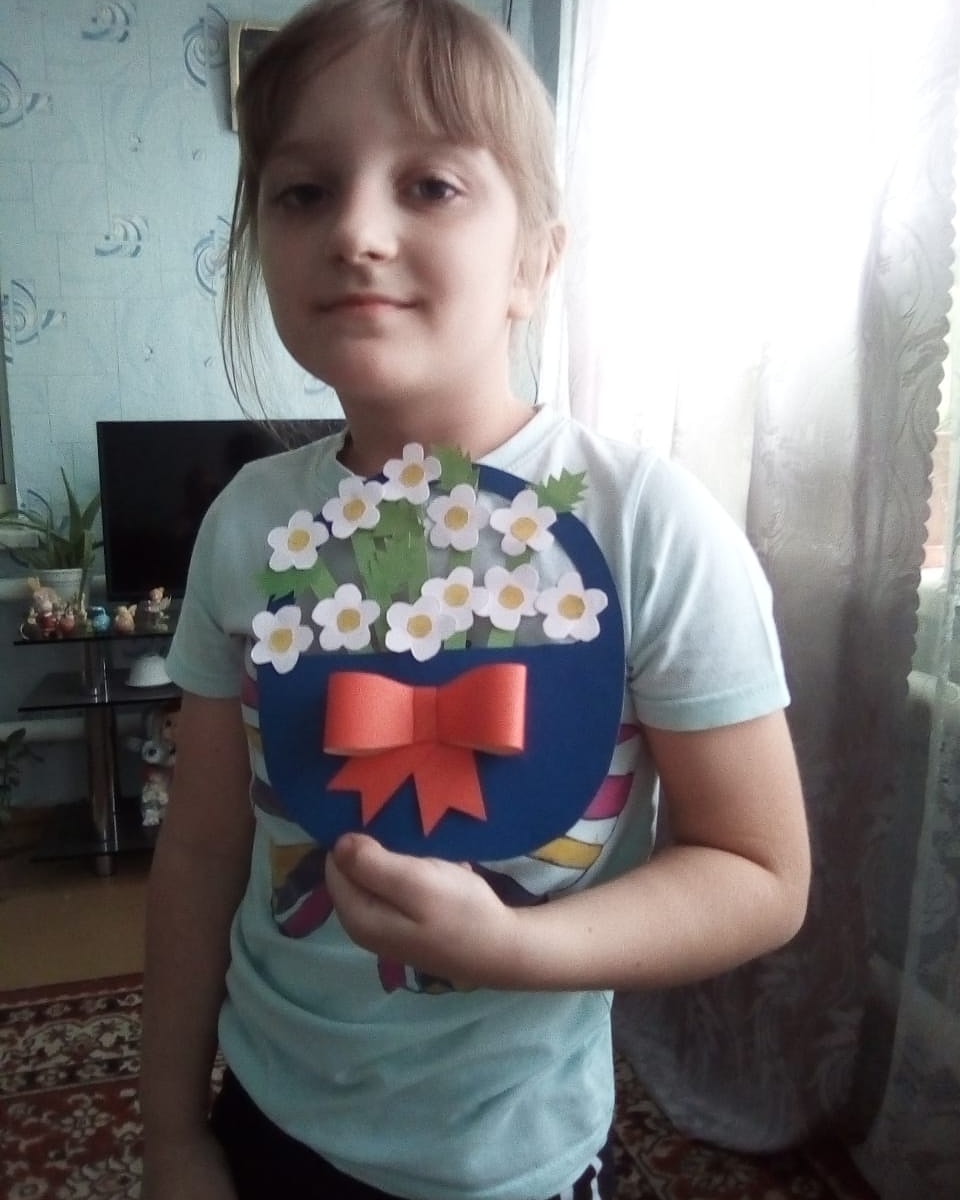 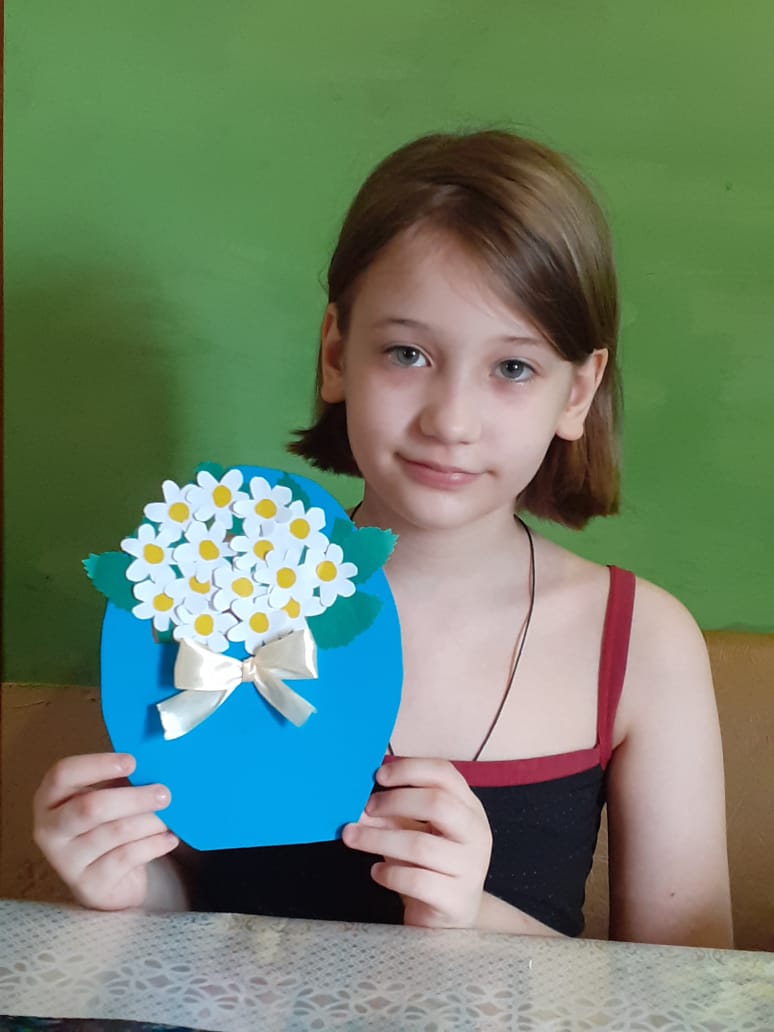 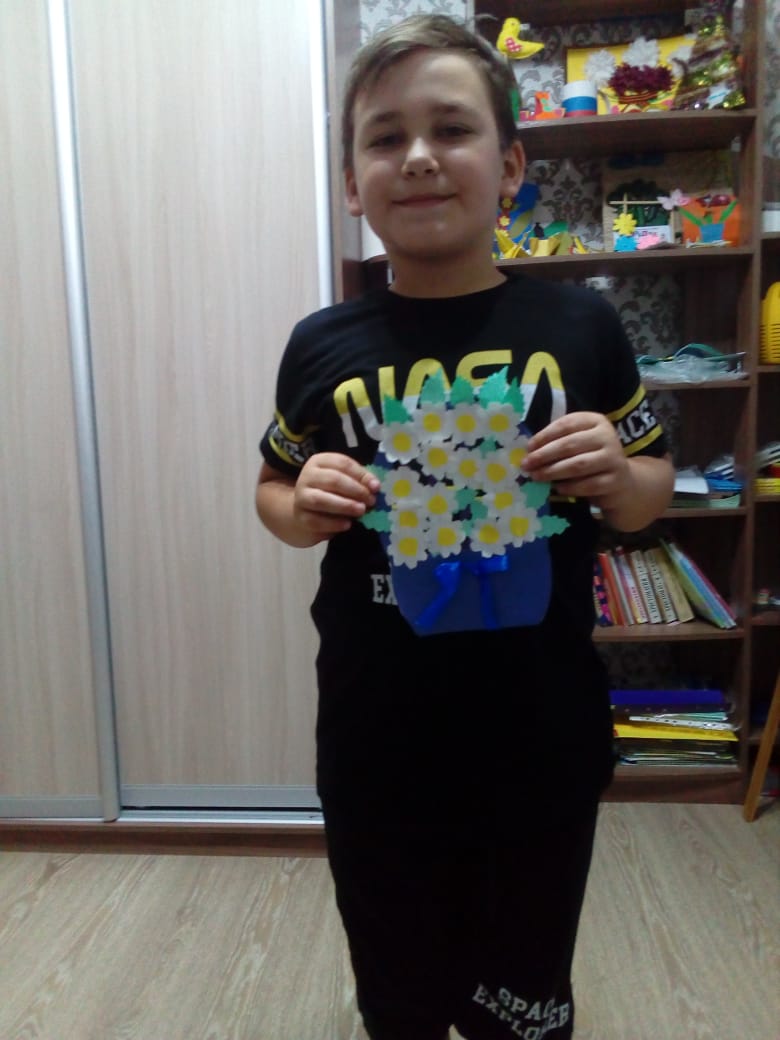 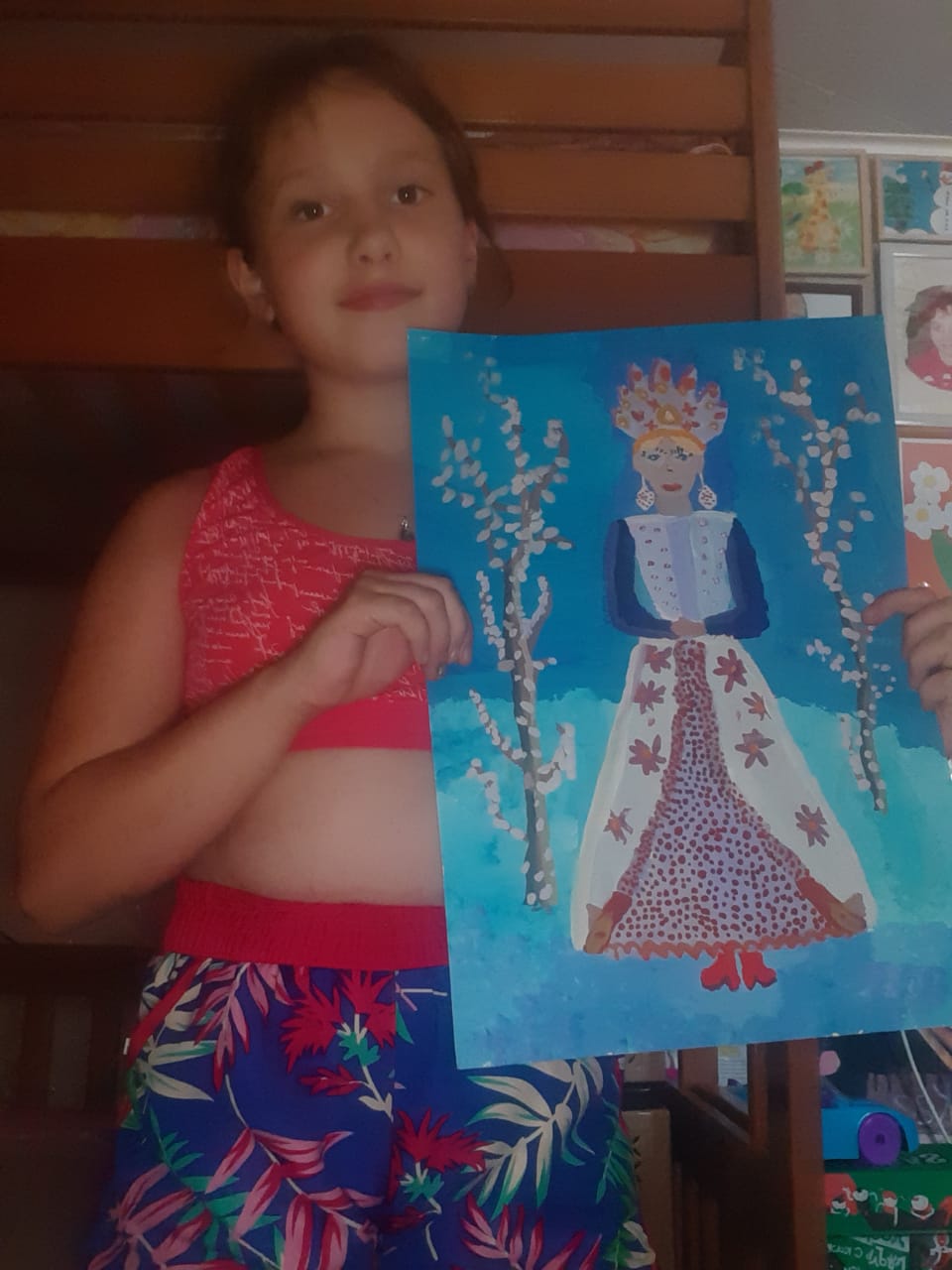 